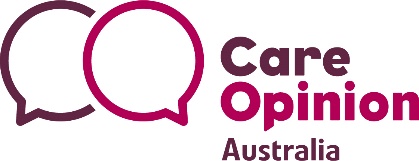            Phase 2 | Foundational PreparationPurposeThis phase lays the foundations to inform, prepare and equip key stakeholders to engage with narrative, relational feedback. During this phase, the focus is primarily on internal stakeholders, including staff in soft launch services and includes internal promotion, training and communications. Desired outcomesOrganisationStatement of Intent for the use of Care Opinion is articulated and agreed upon.Site Administrators:understand and are confident in the role and its responsibilities have attended training and feel capable of demonstrating platform features.Key stakeholders (identified as part of the analysis in Phase 1), understand:the health service organisation’s intent for using Care Opinionthe basic principles of narrative, relational feedback and online safetykey messages and how to promote Care Opinion and engage staff in the process.Set UpProcesses and key messages are developed to support staff in soft launch services through the change process and to help them understand, and gain confidence in the use of the platform. Staff members who require access to the platform and alerts of published stories during Phase 3 have been identified.Member Roles template is complete and shared with Care Opinion.CommunicationsA community awareness strategy is developed, including promotional plan and promotional materials (co-branded) to engage external stakeholders with the platform. TimeframeIt is recommended that Phase 2 is completed within one (1) month of Phase 1’s completion. This is three (3) months after the subscription contract (Service Agreement) has been signed and returned to Care Opinion Australia.Phase 2 Action Plan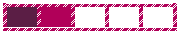 ActionStakeholders involvedResource providedTimescale for deliveryActivity OwnerProgressTrainingSite Administer(s) set up a login to the Care Opinion platform and attend the following training sessions:Orientation & Site Navigation Invitation Links Assisted Storytelling Site AdministratorOnline training sessions:Orientation & Site Navigation Creating Invitation Links How to Engage ConsumersAssisted Storytelling Site Administrator: Roes, Responsibilities & Training Outcomes (PDF)Prepare staff access to the platform:Determine which internal stakeholders are to receive access to the platform, their access level (administrator, responder or member) throughout Phase 3, and what group of stories they require alerts forComplete and return the Member Roles template to Care OpinionCEOExecutive TeamProject LeadSite AdministratorMember Roles templateAdapt response process workflow and escalation strategy for responding to critical stories Executive teamProject LeadSite AdministratorResponse and Story Escalation Workflow templateCollaborate with Care Opinion staff to co-brand electronic promotional materialsCommunications TeamSite AdministratorCommunications:Develop key messages for each internal stakeholder group using the Stakeholder Analysis completed in Phase 1Adapt the Communications Plan Framework and commence delivery of key messages to internal stakeholdersProject Lead Site AdministratorCommunications TeamUnderstanding Care Opinion for Staff (PDF)Communications Plan FrameworkCare Opinion FAQs (PDF)Discuss promotion of Care Opinion with soft launch departments/wardsSite AdministratorCommunications TeamSoft launch servicesEngaging Consumers in Narrative Feedback (webinar) Meet with Care Opinion team to discuss readiness to progress into Phase 3Project LeadSite Administrator